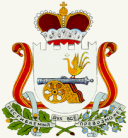               АДМИНИСТРАЦИЯ   ИГОРЕВСКОГО  СЕЛЬСКОГО  ПОСЕЛЕНИЯ                                        ХОЛМ-ЖИРКОВСКОГО РАЙОНА СМОЛЕНСКОЙ ОБЛАСТИ                                            П О С Т А Н О В Л Е Н И Е07.04.2023     № 26                                                                                                               Об утверждении Административного регламента предоставления государственной( муниципальной) услуги «Установление публичного сервитута в соответствии с главой V.7. Земельного кодекса Российской Федерации»    на территории Игоревского сельскогопоселения Холм-Жирковского района Смоленской области         В соответствии с Земельным кодексом Российской Федерации от 25 октября № 136-ФЗ, Федеральным законом от 27.07.2010 N 210-ФЗ "Об организации предоставления государственных и муниципальных услуг", Администрация Игоревского сельского поселения Холм-Жирковского района Смоленской областиПОСТАНОВЛЯЕТ:          1. Утвердить Административный регламент  предоставления государственной (муниципальной) услуги «Установление публичного сервитута в соответствии с главой V.7. Земельного кодекса Российской Федерации» на территории Игоревского сельского поселения Холм-Жирковского района Смоленской области.         2. Обнародовать настоящее постановление в установленном порядке.         3. Контроль за исполнением настоящего постановления возложить на специалиста   по земельным и имущественным вопросам.Глава  муниципального образования                                                                                                                                                           Игоревского сельского поселения                                                                                      Холм-Жирковского района                                                                     Смоленской области                                                                         Н.М.Анисимова                                                                                               УТВЕРЖДЕНпостановлением администрации   Игоревского сельского поселенияХолм-Жирковского районаСмоленской области                                                                                                                                           от 07.04. 2023 г. № 26Административный регламент предоставлениягосударственной (муниципальной) услуги «Установление публичного сервитута в соответствии с главой V.7. Земельного кодекса Российской Федерации» натерритории Игоревского сельского поселения Холм-Жирковского района Смоленской областиОбщие положенияПредмет регулирования Административного регламента1.1. Административный регламент предоставления государственной (муниципальной) услуги «Установление публичного сервитута в соответствии с ГлавойV.7. Земельного кодекса Российской Федерации» разработан в целях повышения качества и доступности предоставления государственной (муниципальной) услуги, определяет стандарт, сроки и последовательность действий (административных процедур)	при	осуществлении	полномочиймуниципального образования Игоревского сельского поселения Холм-Жирковского района Смоленской области.Действие настоящего Административного регламента распространяется на случаи установления публичного сервитута в соответствии с Главой V.7. Земельного кодекса Российской Федерации.Настоящий Административный регламент не применяется в случаях установления публичного сервитута в соответствии с подпунктами 1 - 7 пункта 4 статьи 23 Земельного кодекса Российской Федерации.Круг заявителейЗаявителями на получение государственной (муниципальной) услуги являются организации (далее – Заявители):являющееся субъектом естественных монополий, - в случаях установления публичного сервитута для размещения инженерных сооружений, обеспечивающих деятельность этого субъекта, а также для проведения инженерных изысканий в целях подготовки документации по планировке территории, предусматривающей размещение указанных сооружений, инженерных изысканий для их строительства, реконструкции;являющееся организацией связи, - для размещения линий или сооружений связи, указанных в подпункте 1 статьи 39.37 Земельного Кодекса России, а также для проведения инженерных изысканий в целях подготовки документации по планировке территории, предусматривающей размещение указанных линий и сооружений связи, инженерных изысканий для их строительства, реконструкции;являющееся владельцем объекта транспортной инфраструктуры федерального, регионального или местного значения, - в случае установления публичного сервитута для целей, указанных в подпунктах 2 - 5 статьи 39.37 Земельного Кодекса России;предусмотренное пунктом 1 статьи 56.4 Земельного Кодекса России и подавшая ходатайство об изъятии земельного участка для государственных или муниципальных нужд, - в случае установления сервитута в целях реконструкции инженерного сооружения, которое переносится в связи с изъятием такого земельного участка для государственных или муниципальных нужд;иное лицо, уполномоченное в соответствии с нормативными правовыми актами Российской Федерации, нормативными правовыми актами субъектов Российской Федерации, заключенными с органами государственной власти или органами местного самоуправления договорами или соглашениями осуществлять деятельность, для обеспечения которой допускается установление публичного сервитута.Требования к порядку информирования о предоставлении государственной(муниципальной) услугиИнформирование о порядке предоставления государственной (муниципальной) услуги осуществляется:непосредственно при личном приеме заявителя в (указать наименование органа государственной власти, органа местного самоуправления субъекта РФ, предоставляющего государственную услугу) (далее - Уполномоченный орган) или многофункциональном центре предоставления государственных и муниципальных услуг (далее - многофункциональный центр);по телефону Уполномоченным органом или многофункционального центра;письменно, в том числе посредством электронной почты, факсимильной связи;посредством размещения в открытой и доступной форме информации: в федеральной государственной информационной системе «Единый портал государственных и муниципальных услуг (функций)» (https://www.gosuslugi.ru/) (далее- ЕПГУ);на официальном сайте Уполномоченного органа ( adm.igorevskaya@mail.ru);посредством	размещения	информации	на	информационных	стендах Уполномоченного органа или многофункционального центра.Информирование осуществляется по вопросам, касающимся:способов подачи заявления о предоставлении государственной (муниципальной) услуги;адресов Уполномоченного органа и многофункциональных центров, обращение в которые необходимо для предоставления государственной (муниципальной) услуги;справочной	информации	о	работе	Уполномоченного	органа	(структурных подразделений Уполномоченного органа);документов, необходимых для предоставления государственной (муниципальной) услуги и услуг, которые являются необходимыми и обязательными для предоставления государственной (муниципальной) услуги;порядка и сроков предоставления государственной (муниципальной) услуги; порядка получения сведений о ходе рассмотрения заявления о предоставлении государственной (муниципальной) услуги и о результатах предоставления муниципальной услуги;по вопросам предоставления услуг, которые являются необходимыми и обязательными для предоставления государственной (муниципальной) услуги;порядка досудебного (внесудебного) обжалования действий (бездействия) должностных лиц, и принимаемых ими решений при предоставлении государственной (муниципальной) услуги.Получение информации по вопросам предоставления государственной (муниципальной) услуги и услуг, которые являются необходимыми и обязательными для предоставления государственной (муниципальной) услуги осуществляется бесплатно.При устном обращении Заявителя (лично или по телефону) должностное лицо Уполномоченного органа, работник многофункционального центра, осуществляющий консультирование, подробно и в вежливой (корректной) форме информирует обратившихся по интересующим вопросам.Ответ на телефонный звонок должен начинаться с информации о наименовании органа, в который позвонил Заявитель, фамилии, имени, отчества (последнее - при наличии) и должности специалиста, принявшего телефонный звонок.Если должностное лицо Уполномоченного органа не может самостоятельно дать ответ, телефонный звонок должен быть переадресован (переведен) на другое должностное лицо или же обратившемуся лицу должен быть сообщен телефонный номер, по которому можно будет получить необходимую информациюЕсли подготовка ответа требует продолжительного времени, он предлагает Заявителю один из следующих вариантов дальнейших действий:изложить обращение в письменной форме; назначить другое время для консультаций.Должностное лицо Уполномоченного органа не вправе осуществлять информирование, выходящее за рамки стандартных процедур и условий предоставления государственной (муниципальной) услуги, и влияющее прямо или косвенно на принимаемое решение.Продолжительность информирования по телефону не должна превышать 10 минут. Информирование осуществляется в соответствии с графиком приема граждан.По письменному обращению должностное лицо Уполномоченного органа, ответственный за предоставление государственной (муниципальной) услуги, подробно в письменной форме разъясняет заявителю сведения по вопросам, указанным в пункте1.5. настоящего Административного регламента в порядке, установленном Федеральным законом от 2 мая 2006 г. № 59-ФЗ «О порядке рассмотрения обращений граждан Российской Федерации» (далее - Федеральный закон № 59-ФЗ).На ЕПГУ размещаются сведения, которые являются необходимыми обязательными для предоставления государственной (муниципальной) услуги, предусмотренные Положением о федеральной государственной информационной системе «Федеральный реестр государственных и муниципальных услуг (функций)», утвержденным постановлением Правительства Российской Федерации от 24 октября 2011 года № 861.Доступ к информации о сроках и порядке предоставления государственной (муниципальной) услуги осуществляется без выполнения заявителем каких-либо требований, в том числе без использования программного обеспечения, установка которого на технические средства заявителя требует заключения лицензионного или иного соглашения с правообладателем программного обеспечения, предусматривающего взимание платы, регистрацию или авторизацию заявителя, или предоставление им персональных данных.На официальном сайте Уполномоченного органа, на стендах в местах предоставления государственной (муниципальной) услуги и услуг, которые являются необходимыми и обязательными для предоставления услуги, и в многофункциональном центре размещается следующая справочная информация:о месте нахождения и графике работы Уполномоченного органа и их структурных подразделений, ответственных за предоставление государственной (муниципальной) услуги, а также многофункциональных центров;справочные телефоны структурных подразделений Уполномоченного органа, ответственных за предоставление государственной (муниципальной) услуги, в том числе номер телефона-автоинформатора (при наличии);адрес официального сайта, а также электронной почты и (или) формы обратной связи Уполномоченного органа в сети «Интернет».В залах ожидания Уполномоченного органа размещаются нормативные правовые акты, регулирующие порядок предоставления государственной (муниципальной) услуги, в том числе Административный регламент, которые по требованию заявителя предоставляются ему для ознакомления.Размещение информации о порядке предоставления государственной (муниципальной) услуги на информационных стендах в помещении многофункционального центра осуществляется в соответствии с соглашением, заключенным между многофункциональным центром и Уполномоченным органом с учетом требований к информированию, установленных Административным регламентом.Информация о ходе рассмотрения заявления о предоставлении государственной (муниципальной) услуги и о результатах предоставления государственной (муниципальной) услуги может быть получена заявителем (его представителем) в личном кабинете на ЕПГУ, а также в соответствующем структурном подразделении Уполномоченного органа при обращении заявителя лично, по телефону посредством электронной почты.Стандарт предоставления государственной (муниципальной) услугиНаименование государственной (муниципальной) услугиГосударственная услуга «Установление публичного сервитута в соответствии с Главой V.7. Земельного кодекса Российской Федерации».Наименование органа государственной власти, органа местного самоуправления, предоставляющего государственную услугуГосударственная услуга предоставляется Уполномоченным органом – Администрацией Игоревского сельского поселения Холм-Жирковского района Смоленской области.В предоставлении государственной (муниципальной) услуги принимают участие Уполномоченные органы (многофункциональные центры при наличии соответствующего соглашения о взаимодействии).При предоставлении государственной (муниципальной) услуги Уполномоченный орган взаимодействует с:Федеральной налоговой службой России для подтверждения принадлежности Заявителя к категории юридических лиц;Федеральной      службой      государственной      регистрации,      кадастра и картографии для получения сведений из Единого государственного реестра недвижимости о земельном участке и об инженерном сооружении.При предоставлении государственной (муниципальной) услуги Уполномоченному органу запрещается требовать от заявителя осуществления действий, в том числе согласований, необходимых для получения государственной (муниципальной) услуги и связанных с обращением в иные государственные органы и организации, за исключением получения услуг, включенных в перечень услуг, которые являются необходимыми и обязательными для предоставления государственной (муниципальной) услуги.Описание результата предоставления государственной (муниципальной) услугиРезультатом	предоставления	государственной	(муниципальной)	услуги является:решение	об	установлении	публичного	сервитута	(форма	приведена	в Приложении № 1 к настоящему Административному регламенту);решение об отказе в предоставлении услуги (форма приведена в Приложении№ 2 к настоящему Административному регламенту).Срок предоставления государственной (муниципальной) услуги, в том числе с учетом необходимости обращения в организации, участвующие в предоставлении государственной (муниципальной) услуги, срок приостановления предоставления государственной (муниципальной) услуги, срок выдачи (направления) документов, являющихся результатом предоставления государственной (муниципальной) услугиСрок предоставления государственной (муниципальной) услуги определяется в соответствии с Земельным кодексом Российской Федерации.Органом государственной власти субъекта Российской Федерации, органом местного самоуправления может быть предусмотрено оказание государственной (муниципальной) услуги в иной срок, не превышающий установленный Земельным кодексом Российской Федерации.Нормативные правовые акты, регулирующие предоставление государственной (муниципальной) услугиПеречень нормативных правовых актов, регулирующих предоставление государственной (муниципальной) услуги:Земельный кодекс Российской Федерации от 25.10.2001 № 136-ФЗ;Федеральный закон от 25.10.2001. № 137-ФЗ «О введении в действие Земельного кодекса Российской Федерации»;Гражданский кодекс Российской Федерации (часть первая) от 30.11.1994№ 51-ФЗ;Федеральный закон от 13.07.2015 № 218-ФЗ «О государственной регистрации недвижимости»;Приказ Министерства экономического развития Российской Федерации от 10.10.2018. № 542 «Об утверждении требований к форме ходатайства об установлении публичного сервитута, содержанию обоснования необходимости установления публичного сервитута».Перечень нормативных правовых актов, регулирующих предоставление государственной (муниципальной) услуги (с указанием их реквизитов и источников официального опубликования), размещен в федеральной государственной информационной системе «Федеральный реестр государственных и муниципальных услуг (функций)» и на ЕПГУ. (указать также перечень региональных (муниципальных) информационных ресурсов при наличии).Уполномоченный орган обеспечивает размещение и актуализацию перечня нормативных правовых актов, регулирующих предоставление государственной (муниципальной) услуги, на официальном сайте Уполномоченного органа в сети Интернет, а также в соответствующем разделе федерального реестра.Исчерпывающий перечень документов, необходимых в соответствии с нормативными правовыми актами для предоставления государственной (муниципальной) услуги и услуг, которые являются необходимыми иобязательными для предоставления государственной (муниципальной) услуги, подлежащих представлению заявителем, способы их получения заявителем, в том числе в электронной форме, порядок их представленияДля получения государственной (муниципальной) услуги заявитель представляет:Заявление о предоставлении государственной (муниципальной) услуги по форме, согласно приложению № 4 к настоящему Административному регламентуВ случае направления заявления посредством ЕПГУ формирование заявления осуществляется посредством заполнения интерактивной формы на ЕПГУ без необходимости дополнительной подачи заявления в какой-либо иной форме.В заявлении также указывается один из следующих способов направления результата предоставления государственной (муниципальной) услуги:в форме электронного документа в личном кабинете на ЕПГУ;на бумажном носителе в виде распечатанного экземпляра электронного документа в Уполномоченном органе, многофункциональном центре;на бумажном носителе в Уполномоченном органе, многофункциональном центре;Документ, удостоверяющего личность Заявителя или представителя Заявителя (предоставляется в случае личного обращения в уполномоченный орган). В случае направления заявления посредством ЕПГУ сведения из документа, удостоверяющего личность заявителя, представителя формируются при подтверждении учетной записи в Единой системе идентификации и аутентификации (далее – ЕСИА) из состава соответствующих данных указанной учетной записи и могут быть проверены путем направления запроса с использованием системы межведомственного электронного взаимодействия;Документ, подтверждающий полномочия представителя Заявителя действовать от имени Заявителя (в случае обращения за предоставлением услуги представителя Заявителя). При обращении посредством ЕПГУ указанный документ, выданный организацией, удостоверяется усиленной квалифицированной электронной подписью правомочного должностного лица организации, а документ, выданный физическим лицом, - усиленной квалифицированной электронной подписью нотариуса с приложением файла открепленной усиленной квалифицированной электронной подписи в формате sig3;Сведения о границах публичного сервитута, включающие графическое описание местоположения границ публичного сервитута и перечень координат характерных точек этих границ в системе координат, установленной для ведения Единого государственного реестра недвижимости.Соглашение, заключенное в письменной форме между заявителем и собственником линейного объекта или иного сооружения, расположенных на земельном участке и (или) землях, в отношении которых подано ходатайство об установлении публичного сервитута, об условиях реконструкции, в том числе переноса или сноса указанных линейного объекта, сооружения в случае, если осуществление публичного сервитута повлечет необходимость реконструкции или сноса указанных линейного объекта, сооружения.документы, подтверждающие право на инженерное сооружение, если подано ходатайство об установлении публичного сервитута для реконструкции или эксплуатации указанного сооружения, при условии, что такое право не зарегистрировано в Едином государственном реестре недвижимости.Кадастровый план территории либо его фрагмент, на котором приводится изображение сравнительных вариантов размещения инженерного сооружения.Договор о подключении (технологическом присоединении) к электрическим сетям, тепловым сетям, водопроводным сетям, сетям водоснабжения и (или) водоотведения, сетям газоснабжения с указанием сторон такого договора и сроков технологического присоединения, в целях исполнения которого требуется размещение инженерного сооружения.Проект организации строительства объекта.Заявления и прилагаемые документы, указанные в пункте 2.8. Административного регламента, направляются (подаются) в Уполномоченный орган в электронной форме путем заполнения формы запроса через личный кабинет на ЕПГУ.Исчерпывающий перечень документов, необходимых в соответствии с нормативными правовыми актами для предоставления государственной (муниципальной) услуги, которые находятся в распоряжении государственных органов, органов местного самоуправления и иных органов, участвующих в предоставлении государственных или муниципальных услугПеречень документов, необходимых в соответствии с нормативными правовыми актами для предоставления государственной (муниципальной) услуги, которые находятся в распоряжении государственных органов, органов местного самоуправления и иных органов, участвующих в предоставлении государственных или муниципальных услуг в случае обращения заявителя за установлением сервитута (публичного сервитута) в отношении земельного участка, находящегося в государственной или муниципальной собственности:Сведения из Единого государственного реестра юридических лиц;Сведения из Единого государственного реестра недвижимости о земельном участке;Сведения о правообладателях земельных участков, в отношении которых подано ходатайство об установлении публичного сервитута;Сведения из Единого государственного реестра недвижимости об инженерном сооружении.При предоставлении государственной (муниципальной) услуги запрещается требовать от заявителя:Представления документов и информации или осуществления действий, представление или осуществление которых не предусмотрено нормативными правовыми актами, регулирующими отношения, возникающие в связи с предоставлением государственной (муниципальной) услуги.Представления документов и информации, которые в соответствии с нормативными правовыми актами Российской Федерации и Смоленской области, муниципальными правовыми актами Администрации Игоревского сельского поселения Холм-Жирковского района Смоленской области находятся в распоряжении органов, предоставляющих государственную услугу, государственных органов, органов местного самоуправления и (или) подведомственных государственным органам и органам местного самоуправления организаций, участвующих в предоставлении государственных услуг, за исключением документов, указанных в части 6 статьи 7 Федерального закона от 27 июля 2010 года № 210-ФЗ «Об организации предоставления государственных и муниципальных услуг» (далее - Федеральный закон № 210-ФЗ).Представления документов и информации, отсутствие и (или) недостоверность которых не указывались при первоначальном отказе в приеме документов, необходимых для предоставления государственной (муниципальной) услуги, либо в предоставлении государственной (муниципальной) услуги, за исключением следующих случаев:изменение требований нормативных правовых актов, касающихся предоставления государственной (муниципальной) услуги, после первоначальной подачи заявления о предоставлении государственной (муниципальной) услуги;наличие ошибок в заявлении о предоставлении государственной (муниципальной) услуги и документах, поданных заявителем после первоначального отказа в приеме документов, необходимых для предоставления государственной (муниципальной) услуги, либо в предоставлении государственной (муниципальной) услуги и не включенных в представленный ранее комплект документов;истечение срока действия документов или изменение информации после первоначального отказа в приеме документов, необходимых для предоставления государственной (муниципальной) услуги, либо в предоставлении государственной (муниципальной) услуги;выявление документально подтвержденного факта (признаков) ошибочного или противоправного действия (бездействия) должностного лица Уполномоченного органа, служащего, работника многофункционального центра, работника организации, предусмотренной частью 1.1 статьи 16 Федерального закона № 210-ФЗ, при первоначальном отказе в приеме документов, необходимых для предоставления государственной (муниципальной) услуги, либо в предоставлении государственной (муниципальной) услуги, о чем в письменном виде за подписью руководителя Уполномоченного органа, руководителя многофункционального центра при первоначальном отказе в приеме документов, необходимых для предоставления государственной (муниципальной) услуги, либо руководителя организации, предусмотренной частью 1.1 статьи 16 Федерального закона № 210-ФЗ, уведомляется заявитель, а также приносятся извинения за доставленные неудобства.Исчерпывающий перечень оснований для возврата документов,необходимых для предоставления государственной (муниципальной) услугиОснованиями для возврата документов, необходимых для предоставления государственной (муниципальной) услуги являются:Заявление о предоставлении услуги подано в орган государственной власти, орган местного самоуправления или организацию, в полномочия которых не входит предоставление услуги;Подача запроса о предоставлении услуги и документов, необходимых дляпредоставления	услуги,	в	электронной	форме	с	нарушением	установленных требований;Представление неполного комплекта документов, необходимых для предоставления услуги;Заявитель не является лицом, предусмотренным статьей 39.40 Земельного кодекса Российской Федерации.Подано ходатайство об установлении публичного сервитута в целях, не предусмотренных статьей 39.37 Земельного кодекса Российской Федерации.Исчерпывающий перечень оснований для приостановления или отказа в предоставлении государственной (муниципальной) услугиОснований для приостановления предоставления государственной (муниципальной) услуги законодательством Российской Федерации не предусмотрено.Основания для отказа в предоставлении государственной (муниципальной) услуги»:Содержащееся в ходатайстве об установлении публичного сервитута обоснование необходимости установления публичного сервитута не соответствует требованиям, установленным в соответствии с пунктами 2 и 3 статьи 39.41 Земельного кодекса Российской Федерации.Не соблюдены условия установления публичного сервитута, предусмотренные статьями 23 и 39.39 Земельного кодекса Российской Федерации;Осуществление деятельности, для обеспечения которой испрашивается публичный сервитут, запрещено в соответствии с требованиями федеральных законов, технических регламентов и (или) иных нормативных правовых актов на определенных землях, территориях, в определенных зонах, в границах которых предлагается установить публичный сервитут;Осуществление деятельности, для обеспечения которой испрашивается публичный сервитут, а также вызванные указанной деятельностью ограничения прав на землю повлекут невозможность использования или существенное затруднение в использовании земельного участка и (или) расположенного на нем объекта недвижимого имущества в соответствии с их разрешенным использованием в течение более чем трех месяцев в отношении земельных участков, предназначенных для жилищного строительства (в том числе индивидуального жилищного строительства), ведения личного подсобного хозяйства, садоводства, огородничества, или одного года в отношении иных земельных участков.Осуществление деятельности, для обеспечения которой подано ходатайство об установлении публичного сервитута, повлечет необходимость реконструкции (переноса), сноса линейного объекта или иного сооружения, размещенных на земельном участке и (или) землях, указанных в ходатайстве, и не предоставлено соглашение в письменной форме между заявителем и собственником данных линейного объекта, сооружения об условиях таких реконструкции (переноса), сноса;Границы публичного сервитута не соответствуют предусмотренной документацией по планировке территории зоне размещения инженерного сооружения в целях, предусмотренных подпунктами 1, 3 и 4 статьи 39.37 Земельного кодекса Российской Федерации;Установление публичного сервитута в границах, указанных в ходатайстве, препятствует размещению объектов, предусмотренных утвержденным проектом планировки территории.Публичный сервитут испрашивается в целях реконструкции инженерного сооружения, которое предполагалось перенести в связи с изъятием земельного участка для государственных или муниципальных нужд, и принято решение об отказе в удовлетворении ходатайства об изъятии такого земельного участка для государственных или муниципальных нужд.Документы (сведения), представленные заявителем, противоречат документам (сведениям), полученным в рамках межведомственного взаимодействия.Заявление подано в орган государственной власти, орган местного самоуправления или организацию, в полномочия которых не входит предоставление услуги.Перечень услуг, которые являются необходимыми и обязательными для предоставления государственной (муниципальной) услуги, в том числесведения о документе (документах), выдаваемом (выдаваемых) организациями, участвующими в предоставлении государственной (муниципальной) услугиУслуги, необходимые и обязательные для предоставления государственной (муниципальной) услуги, отсутствуют.Порядок, размер и основания взимания государственной пошлины или иной оплаты, взимаемой за предоставление государственной (муниципальной)услугиПредоставление государственной (муниципальной) услуги осуществляется бесплатно.Порядок, размер и основания взимания платы за предоставление услуг, которые являются необходимыми и обязательными для предоставления государственной услуги, включая информацию о методике расчета размера такой платыУслуги, необходимые и обязательные для предоставления государственной услуги, отсутствуют.Максимальный срок ожидания в очереди при подаче запроса о предоставлении государственной услуги и при получении результата предоставлениягосударственной (муниципальной) услугиМаксимальный срок ожидания в очереди при подаче запроса о предоставлении государственной (муниципальной) услуги и при получении результата предоставления государственной (муниципальной) услуги в Уполномоченном органе или многофункциональном центре составляет не более 15 минут.Срок и порядок регистрации запроса заявителя о предоставлении государственной (муниципальной) услуги, в том числе в электронной формеСрок регистрации заявления о предоставлении государственной (муниципальной) услуги подлежат регистрации в Уполномоченном органе в течение 1 рабочего дня со дня получения заявления и документов, необходимых для предоставления государственной (муниципальной) услуги.В случае наличия оснований для отказа в приеме документов, необходимых для предоставления государственной (муниципальной) услуги, указанных в пункте 2.12 настоящего Административного регламента, Уполномоченный орган в срок не более пяти рабочих дней со дня поступления заявления и документов, необходимых для предоставления государственной (муниципальной) услуги, возвращает Заявителю либо его представителю документы, необходимые для предоставления государственной (муниципальной) услуги по форме, приведенной в Приложении № 3 к настоящему Административному регламенту.Требования к помещениям, в которых предоставляется государственная (муниципальная) услугаМестоположение административных зданий, в которых осуществляется прием заявлений и документов, необходимых для предоставления государственной (муниципальной) услуги, а также выдача результатов предоставления государственной (муниципальной) услуги, должно обеспечивать удобство для граждан с точки зрения пешеходной доступности от остановок общественного транспорта.В случае, если имеется возможность организации стоянки (парковки) возле здания (строения), в котором размещено помещение приема и выдачи документов, организовывается стоянка (парковка) для личного автомобильного транспорта заявителей. За пользование стоянкой (парковкой) с заявителей плата не взимается.Для парковки специальных автотранспортных средств инвалидов на стоянке (парковке) выделяется не менее 10% мест (но не менее одного места) для бесплатнойпарковки транспортных средств, управляемых инвалидами I, II групп, а также инвалидами III группы в порядке, установленном Правительством Российской Федерации, и транспортных средств, перевозящих таких инвалидов и (или) детей- инвалидов.В целях обеспечения беспрепятственного доступа заявителей, в том числе передвигающихся на инвалидных колясках, вход в здание и помещения, в которых предоставляется государственная (муниципальная) услуга, оборудуются пандусами, поручнями, тактильными (контрастными) предупреждающими элементами, иными специальными приспособлениями, позволяющими обеспечить беспрепятственный доступ и передвижение инвалидов, в соответствии с законодательством Российской Федерации о социальной защите инвалидов.Центральный вход в здание Уполномоченного органа должен быть оборудован информационной табличкой (вывеской), содержащей информацию: наименование;местонахождение и юридический адрес; режим работы;график приема;номера телефонов для справок.Помещения, в которых предоставляется государственная (муниципальная) услуга, должны соответствовать санитарно-эпидемиологическим правилам и нормативам.Помещения, в которых предоставляется государственная (муниципальная) услуга, оснащаются:противопожарной системой и средствами пожаротушения;системой оповещения о возникновении чрезвычайной ситуации; средствами оказания первой медицинской помощи;туалетными комнатами для посетителей.Зал ожидания Заявителей оборудуется стульями, скамьями, количество которых определяется исходя из фактической нагрузки и возможностей для их размещения в помещении, а также информационными стендами.Тексты материалов, размещенных на информационном стенде, печатаются удобным для чтения шрифтом, без исправлений, с выделением наиболее важных мест полужирным шрифтом.Места для заполнения заявлений оборудуются стульями, столами (стойками), бланками заявлений, письменными принадлежностями.Места	приема	Заявителей	оборудуются	информационными	табличками (вывесками) с указанием:номера кабинета и наименования отдела;фамилии, имени и отчества (последнее - при наличии), должности ответственного лица за прием документов;графика приема Заявителей.Рабочее место каждого ответственного лица за прием документов, должно быть оборудовано персональным компьютером с возможностью доступа к необходимым информационным базам данных, печатающим устройством (принтером) и копирующим устройством.Лицо, ответственное за прием документов, должно иметь настольную табличку с указанием фамилии, имени, отчества (последнее - при наличии) и должности.При	предоставлении	государственной	(муниципальной)	услуги	инвалидам обеспечиваются:возможность беспрепятственного доступа к объекту (зданию, помещению), в котором предоставляется государственная (муниципальная) услуга;возможность	самостоятельного	передвижения	по	территории,	на	которой расположены здания и помещения, в которых предоставляется государственная (муниципальная) услуга, а также входа в такие объекты и выхода из них, посадки в транспортное средство и высадки из него, в том числе с использование кресла- коляски; сопровождение инвалидов, имеющих стойкие расстройства функции зрения исамостоятельного передвижения;надлежащее размещение оборудования и носителей информации, необходимых для обеспечения беспрепятственного доступа инвалидов зданиям и помещениям, в которых предоставляется государственная (муниципальная) услуга, и к государственной услуге с учетом ограничений их жизнедеятельности;дублирование необходимой для инвалидов звуковой и зрительной информации, а также надписей, знаков и иной текстовой и графической информации знаками, выполненными рельефно-точечным шрифтом Брайля;допуск сурдопереводчика и тифлосурдопереводчика;допуск собаки-проводника при наличии документа, подтверждающего ее специальное обучение, на объекты (здания, помещения), в которых предоставляются государственная (муниципальная) услуги;оказание инвалидам помощи в преодолении барьеров, мешающих получению ими государственных и муниципальных услуг наравне с другими лицами.Показатели доступности и качества государственной (муниципальной) услугиОсновными показателями доступности предоставления государственной (муниципальной) услуги являются:Наличие полной и понятной информации о порядке, сроках и ходе предоставления государственной (муниципальной) услуги в информационно- телекоммуникационных сетях общего пользования (в том числе в сети «Интернет»), средствах массовой информации.Возможность получения заявителем уведомлений о предоставлении государственной (муниципальной) услуги с помощью ЕПГУ;Возможность получения информации о ходе предоставления государственной (муниципальной) услуги, в том числе с использованием информационно-коммуникационных технологий.Основными показателями качества предоставления государственной (муниципальной) услуги являются:Своевременность предоставления государственной (муниципальной) услуги в соответствии со стандартом ее предоставления, установленным настоящим Административным регламентом.Минимально возможное количество взаимодействий гражданина с должностными лицами, участвующими в предоставлении государственной (муниципальной) услуги.Отсутствие обоснованных жалоб на действия (бездействие) сотрудников и их некорректное (невнимательное) отношение к заявителям.Отсутствие нарушений установленных сроков в процессе предоставления государственной (муниципальной) услуги.Отсутствие заявлений об оспаривании решений, действий (бездействия) Уполномоченного органа, его должностных лиц, принимаемых (совершенных) при предоставлении государственной (муниципальной) услуги, по итогам рассмотрения которых вынесены решения об удовлетворении (частичном удовлетворении) требований заявителей.Иные требования, в том числе учитывающие особенности предоставления государственной услуги в многофункциональных центрах, особенности предоставления государственной (муниципальной) услуги поэкстерриториальному принципу и особенности предоставления государственной (муниципальной) услуги в электронной формеПредоставление государственной (муниципальной) услуги по экстерриториальному принципу осуществляется в части обеспечения возможности подачи заявлений посредством ЕПГУ и получения результата государственной (муниципальной) услуги в многофункциональном центре.Заявителям обеспечивается возможность представления заявления и прилагаемых документов в форме электронных документов посредством ЕПГУ.В этом случае заявитель или его представитель авторизуется на ЕПГУ посредством подтвержденной учетной записи в ЕСИА, заполняет заявление о предоставлении государственной (муниципальной) услуги с использованием интерактивной формы в электронном виде.Заполненное заявление о предоставлении государственной (муниципальной) услуги отправляется заявителем вместе с прикрепленными электронными образами документов, необходимыми для предоставления государственной (муниципальной) услуги, в Уполномоченный орган. При авторизации в ЕСИА заявление о предоставлении государственной (муниципальной) услуги считается подписанным простой электронной подписью заявителя, представителя, уполномоченного на подписание заявления.Результаты предоставления государственной (муниципальной) услуги, указанные в пункте 2.5 настоящего Административного регламента, направляются заявителю, представителю в личный кабинет на ЕПГУ в форме электронного документа, подписанного усиленной квалифицированной электронной подписью уполномоченного должностного лица Уполномоченного органа в случае направления заявления посредством ЕПГУ.В случае направления заявления посредством ЕПГУ результат предоставления государственной (муниципальной) услуги также может быть выдан заявителю набумажном носителе в многофункциональном центре в порядке, указанном в заявлении предусмотренным пунктом 2.8 настоящего Административного регламента.Электронные документы представляются в следующих форматах: xml, doc, docx, odt, xls, xlsx, ods, pdf, jpg, jpeg, zip, rar, sig, png, bmp, tiff .Допускается формирование электронного документа путем сканирования непосредственно с оригинала документа (использование копий не допускается), которое осуществляется с сохранением ориентации оригинала документа в разрешении 300 - 500 dpi (масштаб 1:1) с использованием следующих режимов:«черно-белый» (при отсутствии в документе графических изображений и (или) цветного текста);«оттенки серого» (при наличии в документе графических изображений, отличных от цветного графического изображения);«цветной» или «режим полной цветопередачи»  (при наличии в документе цветных графических изображений либо цветного текста);сохранением всех аутентичных признаков подлинности, а именно: графической подписи лица, печати, углового штампа бланка;количество файлов должно соответствовать количеству документов, каждый из которых содержит текстовую и (или) графическую информацию.Электронные документы должны обеспечивать:возможность идентифицировать документ и количество листов в документе;для документов, содержащих структурированные по частям, главам, разделам (подразделам) данные и закладки, обеспечивающие переходы по оглавлению и (или) к содержащимся в тексте рисункам и таблицам.Документы, подлежащие   представлению   в   форматах   xls,   xlsx   или   ods,формируются в виде отдельного электронного документа.Состав, последовательность и сроки выполнения административных процедур (действий), требования к порядку их выполнения, в том числе особенности выполнения административных процедур в электронной формеИсчерпывающий перечень административных процедурОписание административных процедур и административных действий подуслуги «Установление публичного сервитута в отдельных целях»:Проверка документов и регистрация заявления;Получение сведений посредством СМЭВ;Оповещение правообладателей;Рассмотрение документов и сведений;Принятие решения;Выдача результата на бумажном носителе (опционально).Описание административных процедур представлено в Приложении № 5 к настоящему Административному регламенту.Перечень административных процедур (действий) при предоставлениигосударственной (муниципальной) услуги в электронной формеПри предоставлении государственной (муниципальной) услуги в электронной форме заявителю обеспечиваются:получение информации о порядке и сроках предоставления государственной (муниципальной) услуги;формирование заявления;прием и регистрация Уполномоченным органом заявления и иных документов, необходимых для предоставления государственной (муниципальной) услуги;получение результата предоставления государственной (муниципальной) услуги;получение сведений о ходе рассмотрения заявления;осуществление оценки качества предоставления государственной (муниципальной) услуги;досудебное (внесудебное) обжалование решений и действий (бездействия) Уполномоченного органа либо действия (бездействие) должностных лиц Уполномоченного органа, предоставляющего государственную (муниципальную) услугу, либо государственного (муниципального) служащего.Порядок осуществления административных процедур (действий) вэлектронной формеФормирование заявления.Формирование заявления осуществляется посредством заполнения электронной формы заявления на ЕПГУ без необходимости дополнительной подачи заявления в какой-либо иной форме.Форматно-логическая проверка сформированного заявления осуществляется после заполнения заявителем каждого из полей электронной формы заявления. При выявлении некорректно заполненного поля электронной формы заявления заявитель уведомляется о характере выявленной ошибки и порядке ее устранения посредством информационного сообщения непосредственно в электронной форме заявления.При формировании заявления заявителю обеспечивается:а) возможность копирования и сохранения заявления и иных документов, указанных в пункте 2.8 настоящего Административного регламента, необходимых для предоставления государственной (муниципальной) услуги;б) возможность печати на бумажном носителе копии электронной формы заявления;в) сохранение ранее введенных в электронную форму заявления значений в любой момент по желанию пользователя, в том числе при возникновении ошибок ввода и возврате для повторного ввода значений в электронную форму заявления;г) заполнение полей электронной формы заявления до начала ввода сведений заявителем с использованием сведений, размещенных в ЕСИА, и сведений, опубликованных на ЕПГУ, в части, касающейся сведений, отсутствующих в ЕСИА;д) возможность вернуться на любой из этапов заполнения электронной формы заявления без потери ранее введенной информации;е)      возможность доступа заявителя на ЕПГУ к ранее поданным им заявлениям в течение не менее одного года, а также частично сформированных заявлений - в течение не менее 3 месяцев.Сформированное и подписанное заявление и иные документы, необходимые для предоставления государственной (муниципальной) услуги, направляются в Уполномоченный орган посредством ЕПГУ.Уполномоченный орган обеспечивает в срок не позднее 1 рабочего дня с момента подачи заявления на ЕПГУ, а в случае его поступления в нерабочий или праздничный день, - в следующий за ним первый рабочий день:а) прием документов, необходимых для предоставления государственной (муниципальной) услуги, и направление заявителю электронного сообщения о поступлении заявления;б) регистрацию заявления и направление заявителю уведомления о регистрации заявления либо об отказе в приеме документов, необходимых для предоставления государственной (муниципальной) услуги.Электронное заявление становится доступным для должностного лица Уполномоченного органа, ответственного за прием и регистрацию заявления (далее - ответственное должностное лицо), в государственной информационной системе, используемой Уполномоченным органом для предоставления государственной (муниципальной) услуги (далее - ГИС).Ответственное должностное лицо:проверяет наличие электронных заявлений, поступивших с ЕПГУ, с периодом не реже 2 раз в день;рассматривает поступившие заявления и приложенные образы документов (документы);производит	действия	в	соответствии	с	пунктом	3.4	настоящего Административного регламента.Заявителю	в	качестве	результата	предоставления	государственной (муниципальной) услуги обеспечивается возможность получения документа:в форме электронного документа, подписанного усиленной квалифицированной электронной подписью уполномоченного должностного лица Уполномоченного органа, направленного заявителю в личный кабинет на ЕПГУ;в виде бумажного документа, подтверждающего содержание электронного документа, который заявитель получает при личном обращении в многофункциональном центре.Получение информации о ходе рассмотрения заявления и о результате предоставления государственной (муниципальной) услуги производится в личном кабинете на ЕПГУ, при условии авторизации. Заявитель имеет возможность просматривать статус электронного заявления, а также информацию о дальнейших действиях в личном кабинете по собственной инициативе, в любое время.При предоставлении государственной (муниципальной) услуги в электронной форме заявителю направляется:а) уведомление о приеме и регистрации заявления и иных документов, необходимых для предоставления государственной (муниципальной) услуги, содержащее сведения о факте приема заявления и документов, необходимых для предоставления государственной (муниципальной) услуги, и начале процедуры предоставления государственной (муниципальной) услуги, а также сведения о дате и времени окончания предоставления государственной (муниципальной) услуги либо мотивированный отказ в приеме документов, необходимых для предоставления государственной (муниципальной) услуги;б) уведомление о результатах рассмотрения документов, необходимых для предоставления государственной (муниципальной) услуги, содержащее сведения о принятии положительного решения о предоставлении государственной (муниципальной) услуги и возможности получить результат предоставления государственной (муниципальной) услуги либо мотивированный отказ в предоставлении государственной (муниципальной) услуги.Оценка качества предоставления муниципальной услуги.Оценка качества предоставления государственной (муниципальной) услуги осуществляется в соответствии с Правилами оценки гражданами эффективности деятельности руководителей территориальных органов федеральных органов исполнительной власти (их структурных подразделений) с учетом качества предоставления ими государственных услуг, а также применения результатов указанной оценки как основания для принятия решений о досрочном прекращении исполнения соответствующими руководителями своих должностных обязанностей, утвержденными постановлением Правительства Российской Федерации от 12 декабря 2012 года № 1284 «Об оценке гражданами эффективности деятельности руководителей территориальных органов федеральных органов исполнительной власти (их структурных подразделений) и территориальных органов государственных внебюджетных фондов (их региональных отделений) с учетом качества предоставления государственных услуг, руководителей многофункциональных центров предоставления государственных и муниципальных услуг с учетом качества организации предоставления государственных и муниципальных услуг, а также о применении результатов указанной оценки как основания для принятия решений о досрочном прекращении исполнения соответствующими руководителями своих должностных обязанностей».Заявителю обеспечивается возможность направления жалобы на решения, действия или бездействие Уполномоченного органа, должностного лица Уполномоченного органа либо муниципального служащего в соответствии со статьейФедерального закона № 210-ФЗ и в порядке, установленном постановлением Правительства Российской Федерации от 20 ноября 2012 года № 1198 «О федеральной государственной информационной системе, обеспечивающей процесс досудебного, (внесудебного) обжалования решений и действий (бездействия), совершенных при предоставлении государственных и муниципальных услуг»1.Порядок исправления допущенных опечаток и ошибок в выданных в результате предоставления государственной (муниципальной) услугидокументахВ случае выявления опечаток и ошибок заявитель вправе обратиться в Уполномоченный орган с заявлением с приложением документов, указанных в пункте2.8. настоящего Административного регламента.Основания отказа в приеме заявления об исправлении опечаток и ошибок указаны в пункте 2.12 настоящего Административного регламента.Исправление допущенных опечаток и ошибок в выданных в результате предоставления государственной (муниципальной) услуги документах осуществляется в следующем порядке:Заявитель при обнаружении опечаток и ошибок в документах, выданных в результате предоставления государственной (муниципальной) услуги, обращается лично в Уполномоченный орган с заявлением о необходимости исправления опечаток и ошибок, в котором содержится указание на их описание.Уполномоченный орган при получении заявления, указанного в подпункте 3.13.1 пункта 3.13. настоящего подраздела, рассматривает необходимость внесения соответствующих изменений в документы, являющиеся результатом предоставления государственной (муниципальной) услуги.Уполномоченный орган обеспечивает устранение опечаток и ошибок в документах, являющихся результатом предоставления государственной (муниципальной) услуги.Срок устранения опечаток и ошибок не должен превышать 3 (трех) рабочих дней с даты регистрации заявления, указанного в подпункте 3.13.1 пункта настоящего подраздела.Формы контроля за исполнением административного регламента Порядок осуществления текущего контроля за соблюдениеми исполнением ответственными должностными лицами положений регламента и иных нормативных правовых актов, устанавливающих требования к предоставлению государственной (муниципальной) услуги, а также принятием ими решенийТекущий контроль за соблюдением и исполнением настоящего Административного регламента, иных нормативных правовых актов, устанавливающих требования к предоставлению муниципальной услуги,1 В случае, если Уполномоченный орган подключен к указанной системе.осуществляется на постоянной основе должностными лицами Администрации (Уполномоченного органа), уполномоченными на осуществление контроля за предоставлением муниципальной услуги.Для текущего контроля используются сведения служебной корреспонденции, устная и письменная информация специалистов и должностных лиц Администрации (Уполномоченного органа).Текущий контроль осуществляется путем проведения проверок:решений о предоставлении (об отказе в предоставлении) государственной (муниципальной) услуги;выявления и устранения нарушений прав граждан;рассмотрения, принятия решений и подготовки ответов на обращения граждан, содержащие жалобы на решения, действия (бездействие) должностных лиц.Порядок и периодичность осуществления плановых и внеплановых проверок полноты и качества предоставления государственной(муниципальной) услуги, в том числе порядок и формы контроля за полнотой и качеством предоставления государственной (муниципальной) услугиКонтроль за полнотой и качеством предоставления государственной (муниципальной) услуги включает в себя проведение плановых и внеплановых проверок.Плановые проверки осуществляются на основании годовых планов работы Уполномоченного органа, утверждаемых руководителем Уполномоченного органа. При плановой проверке полноты и качества предоставления государственной (муниципальной) услуги контролю подлежат:соблюдение сроков предоставления государственной (муниципальной) услуги; соблюдение положений настоящего Административного регламента;правильность и обоснованность принятого решения об отказе в предоставлении государственной (муниципальной) услуги.Основанием для проведения внеплановых проверок являются:получение от государственных органов, органов местного самоуправления информации о предполагаемых или выявленных нарушениях нормативных правовых актов Российской Федерации, нормативных правовых актов Смоленской области и нормативных правовых актов Администрации Игоревского сельского поселения Холм-Жирковского района Смоленской области;обращения граждан и юридических лиц на нарушения законодательства, в том числе на качество предоставления государственной (муниципальной) услуги.Ответственность должностных лиц за решения и действия (бездействие), принимаемые (осуществляемые) ими в ходе предоставления государственной услугиПо результатам проведенных проверок в случае выявления нарушений положений настоящего Административного регламента, нормативных правовых актов Смоленской области и нормативных правовых актов органов местного самоуправления  Администрации Игоревского сельского поселения Холм-Жирковского района Смоленской области осуществляется привлечение виновных лиц к ответственности в соответствии с законодательством Российской Федерации.Персональная ответственность должностных лиц за правильность и своевременность принятия решения о предоставлении (об отказе в предоставлении) государственной (муниципальной) услуги закрепляется в их должностных регламентах в соответствии с требованиями законодательства.Требования к порядку и формам контроля за предоставлением государственной (муниципальной) услуги, в том числе со стороны граждан,их объединений и организацийГраждане, их объединения и организации имеют право осуществлять контроль за предоставлением государственной (муниципальной) услуги путем получения информации о ходе предоставления государственной (муниципальной) услуги, в том числе о сроках завершения административных процедур (действий).Граждане, их объединения и организации также имеют право:направлять замечания и предложения по улучшению доступности и качества предоставления государственной (муниципальной) услуги;вносить	предложения	о	мерах	по	устранению	нарушений	настоящего Административного регламента.Должностные лица Уполномоченного органа принимают меры к прекращению допущенных нарушений, устраняют причины и условия, способствующие совершению нарушений.Информация о результатах рассмотрения замечаний и предложений граждан, их объединений и организаций доводится до сведения лиц, направивших эти замечания и предложения.Досудебный (внесудебный) порядок обжалования решений и действий (бездействия) органа, предоставляющего государственную (муниципальную)услугу, а также их должностных лиц, государственных (муниципальных) служащихЗаявитель имеет право на обжалование решения и (или) действий (бездействия) Уполномоченного органа, должностных лиц Уполномоченного органа, государственных (муниципальных) служащих, многофункционального центра, а также работника многофункционального центра при предоставлении государственной (муниципальной) услуги в досудебном (внесудебном) порядке (далее - жалоба).Органы местного самоуправления, организации и уполномоченные нарассмотрение жалобы лица, которым может быть направлена жалоба заявителя в досудебном (внесудебном) порядкеВ досудебном (внесудебном) порядке заявитель (представитель) вправе обратиться с жалобой в письменной форме на бумажном носителе или в электронной форме:в Уполномоченный орган - на решение и (или) действия (бездействие) должностного лица, руководителя структурного подразделения Уполномоченного органа, на решение и действия (бездействие) Уполномоченного органа, руководителя Уполномоченного органа;в вышестоящий орган на решение и (или) действия (бездействие) должностного лица, руководителя структурного подразделения Уполномоченного органа;к руководителю многофункционального центра - на решения и действия (бездействие) работника многофункционального центра;к учредителю многофункционального центра - на решение и действия (бездействие) многофункционального центра.В Уполномоченном органе, многофункциональном центре, у учредителя многофункционального центра определяются уполномоченные на рассмотрение жалоб должностные лица.Способы информирования заявителей о порядке подачи и рассмотрения жалобы, в том числе с использованием Единого портала государственных имуниципальных услуг (функций)Информация о порядке подачи и рассмотрения жалобы размещается на информационных стендах в местах предоставления государственной (муниципальной) услуги, на сайте Уполномоченного органа, ЕПГУ, а также предоставляется в устной форме по телефону и (или) на личном приеме либо в письменной форме почтовым отправлением по адресу, указанному заявителем (представителем).Перечень нормативных правовых актов, регулирующих порядок досудебного (внесудебного) обжалования действий (бездействия) и (или) решений, принятых (осуществленных) в ходе предоставления государственной (муниципальной)услугиПорядок досудебного (внесудебного) обжалования решений и действий (бездействия) Уполномоченного органа, предоставляющего государственную (муниципальную) услугу, а также его должностных лиц регулируется:Федеральным законом «Об организации предоставления государственных и муниципальных услуг»;постановлением Правительства Российской Федерации от 20 ноября 2012 года № 1198 «О федеральной государственной информационной системе, обеспечивающей процесс досудебного (внесудебного) обжалования решений и действий (бездействия), совершенных при предоставлении государственных и муниципальных услуг».Особенности выполнения административных процедур (действий) в многофункциональных центрах предоставления государственных и муниципальных услугИсчерпывающий перечень административных процедур (действий) при предоставлении государственной (муниципальной) услуги, выполняемых многофункциональными центрами6.1 Многофункциональный центр осуществляет:информирование заявителей о порядке предоставления государственной (муниципальной) услуги в многофункциональном центре, по иным вопросам, связанным с предоставлением государственной (муниципальной) услуги, а также консультирование заявителей о порядке предоставления государственной (муниципальной) услуги в многофункциональном центре;выдачу заявителю результата предоставления государственной (муниципальной) услуги, на бумажном носителе, подтверждающих содержание электронных документов, направленных в многофункциональный центр по результатам предоставления государственной (муниципальной) услуги, а также выдача документов, включая составление на бумажном носителе и заверение выписок из информационных систем органов, предоставляющих государственных (муниципальных) услуг;иные процедуры и действия, предусмотренные Федеральным законом № 210-ФЗ.В соответствии с частью 1.1 статьи 16 Федерального закона № 210-ФЗ для реализации своих функций многофункциональные центры вправе привлекать иные организации.Информирование заявителейИнформирование заявителя многофункциональными центрами осуществляется следующими способами:а) посредством привлечения средств массовой информации, а также путем размещения информации на официальных сайтах и информационных стендах многофункциональных центров;б) при обращении заявителя в многофункциональный центр лично, по телефону, посредством почтовых отправлений, либо по электронной почте.При личном обращении работник многофункционального центра подробно информирует заявителей по интересующим их вопросам в вежливой корректной форме с использованием официально-делового стиля речи. Рекомендуемое время предоставления консультации - не более 15 минут, время ожидания в очереди в секторе информирования для получения информации о муниципальных услугах не может превышать 15 минут.Ответ на телефонный звонок должен начинаться с информации о наименовании организации, фамилии, имени, отчестве и должности работника многофункционального центра, принявшего телефонный звонок. Индивидуальное устное консультирование при обращении заявителя по телефону работник многофункционального центра осуществляет не более 10 минут;В случае если для подготовки ответа требуется более продолжительное время, работник многофункционального центра, осуществляющий индивидуальное устное консультирование по телефону, может предложить заявителю:изложить обращение в письменной форме (ответ направляется Заявителю в соответствии со способом, указанным в обращении);назначить другое время для консультаций.При консультировании по письменным обращениям заявителей ответ направляется в письменном виде в срок не позднее 30 календарных дней с момента регистрации обращения в форме электронного документа по адресу электронной почты, указанному в обращении, поступившем в многофункциональный центр в форме электронного документа, и в письменной форме по почтовому адресу, указанному в обращении, поступившем в многофункциональный центр в письменной форме.Выдача заявителю результата предоставления государственной (муниципальной) услугиПри наличии в заявлении о предоставлении государственной (муниципальной) услуги указания о выдаче результатов оказания услуги через многофункциональный центр, Уполномоченный орган передает документы в многофункциональный центр для последующей выдачи заявителю (представителю) способом, согласно заключенным соглашениям о взаимодействии заключенным между Уполномоченным органом и многофункциональным центром в порядке, утвержденном Постановлением Правительства Российской Федерации от 27.09.2011 № 797«О взаимодействии между многофункциональными центрами предоставления государственных и муниципальных услуг и федеральными органами исполнительной власти, органами государственных внебюджетных фондов, органами государственной власти субъектов Российской Федерации, органами местного самоуправления» (далее – Постановление № 797).Порядок и сроки передачи Уполномоченным органом таких документов в многофункциональный центр определяются соглашением о взаимодействии, заключенным ими в порядке, установленном Постановлением № 797.Прием заявителей для выдачи документов, являющихся результатом государственной (муниципальной) услуги, в порядке очередности при получении номерного талона из терминала электронной очереди, соответствующего цели обращения, либо по предварительной записи.Работник многофункционального центра осуществляет следующие действия: устанавливает личность заявителя на основании документа, удостоверяющего личность в соответствии с законодательством Российской Федерации;проверяет полномочия представителя заявителя (в случае обращения представителя заявителя);определяет статус исполнения заявления заявителя в ГИС;распечатывает результат предоставления государственной (муниципальной) услуги в виде экземпляра электронного документа на бумажном носителе и заверяет его с использованием печати многофункционального центра (в предусмотренных нормативными правовыми актами Российской Федерации случаях - печати с изображением Государственного герба Российской Федерации);заверяет экземпляр электронного документа на бумажном носителе с использованием печати многофункционального центра (в предусмотренных нормативными правовыми актами Российской Федерации случаях - печати с изображением Государственного герба Российской Федерации);выдает документы заявителю, при необходимости запрашивает у заявителя подписи за каждый выданный документ;запрашивает согласие заявителя на участие в смс-опросе для оценки качества предоставленных услуг многофункциональным центром.Приложение №1 к Административному регламенту по предоставлению государственной (муниципальной) услугиФорма решения об установлении публичного сервитута(наименование уполномоченного органа)Кому:   	ИНН  	Представитель:  	Контактные данные заявителя (представителя):	Тел.:  	Эл. почта:   	Решение об установлении публичного сервитута в отдельных целяхдата	решения   уполномоченногооргана государственной властиномер	решения	уполномоченногооргана государственной властиПо результатам рассмотрения ходатайства №	от	об установлении публичного сервитута в отношении земельных участков (земель) с кадастровыми номерами   	 	 , расположенных (адрес или описание местоположения таких земельных участков или земель)	, принято решение об установлении публичного сервитута на срок 	  в отношении указанных земельных участков (земель) в целях   	 (размещение или перенос инженерных сооружении; складирование строительных материалов, размещение сооружений и строительной техники; устройство пересечений автодорог или ж/д путей; размещение автодорог и ж/д путей в туннелях; проведение инженерных изысканий для подготовки документации по планировке территории, предусматривающей размещение линейных объектов и инженерных сооружений).Сведения о публичном сервитуте:Сведение об обладателе публичного сервитута.Сведения о собственнике инженерного сооружения, которое переносится в связи с изъятием земельного участка для государственных или муниципальных нужд (в случае, если публичный сервитут устанавливается в целях реконструкции указанного инженерного сооружения и обладатель публичного сервитута не является собственником указанного инженерного сооружения):Кадастровые номера земельных участков (при их наличии), в отношении которых устанавливается публичный сервитут:	;Кадастровый квартал, в котором расположены земли:	;Адреса или описание местоположения таких земельных участков или земель:Срок публичного сервитута:	;Срок, в течение которого использование земельного участка (его части) и (или) расположенного на нем объекта недвижимого имущества в соответствии с их разрешенным использованием будет невозможно или существенно затруднено в связи с осуществлением сервитута (при наличии такого срока):	;Реквизиты решений об утверждении документов или реквизиты документов, предусмотренных пунктом 2 статьи 39.41 ЗК РФ, в случае, если решение об установлении публичного сервитута принималось в соответствии с указанными документами (при наличии решений): ;Реквизиты нормативных актов, определяющих порядок установления зон с особыми условиями использования территорий и содержание ограничений прав на земельные участки в границах таких зон в случае, если публичный сервитут устанавливается в целях размещения инженерного сооружения, требующего установления зон с особыми условиями использования территорий:	;Порядок расчета и внесения платы за публичный сервитут в случае установления публичного сервитута в отношении земель или земельных участков, находящихся в государственной или муниципальной собственности и не предоставленных гражданам или юридическим лицам (при наличии):	;График проведения работ при осуществлении деятельности, для обеспечения которой устанавливается публичный сервитут (в случае установления публичного сервитута в отношении земель или земельных участков, находящихся в государственной (государственной неразграниченной) или муниципальной собственности и не предоставленных гражданам или юридическим лицам):	;Обязанность обладателя публичного сервитута привести земельный участок в состояние, пригодное для использования в соответствии с видом разрешенного использования:Ф.И.О.	,Должность уполномоченного сотрудника  	Подпись  	Приложение № 2 к Административному регламенту по предоставлению государственной (муниципальной) услугиФорма решения об отказе в предоставлении государственной (муниципальной) услуги(наименование уполномоченного органа)Кому:    	ИНН   	Представитель:		 Контактные данные заявителя (представителя): Тел.:    	Эл. почта:  	РЕШЕНИЕоб отказе в предоставлении государственной (муниципальной) услуги№   	(номер и дата решения)от  	По результатам рассмотрения заявления по услуге    	№	от	и приложенных к нему документов принято решение отказать в предоставлении услуги, по следующим основаниям:Вы вправе повторно обратиться в орган, уполномоченный на предоставление услуги с заявлением о предоставлении услуги после устранения указанных нарушений.Данный отказ может быть обжалован в досудебном порядке путем направления жалобы в орган, уполномоченный на предоставление услуги, а также в судебном порядке.Ф.И.О.	, Подпись  	Должность уполномоченного сотрудникаПриложение № 3 к Административному регламенту по предоставлению государственной (муниципальной) услугиФорма решения о возврате документов, необходимых для предоставления услуги(наименование уполномоченного органа)Кому:  	ИНН    	Представитель:    	Контактные данные заявителя (представителя):	Тел.:  	Эл. почта:   	РЕШЕНИЕоб возврате документов, необходимых для предоставления услуги№	от   	(номер и дата решения)По результатам рассмотрения заявления по услуге	(наименование подуслуги) №	от	и приложенных к нему документов принято решение о возврате документов, по следующим основаниям:Вы вправе повторно обратиться в орган, уполномоченный на предоставление услуги с заявлением о предоставлении услуги после устранения указанных нарушений.Данный отказ может быть обжалован в досудебном порядке путем направления жалобы в орган, уполномоченный на предоставление услуги, а также в судебном порядке.Ф.И.О.	, Подпись  	Должность уполномоченного сотрудникаПриложение № 4 к Административному регламенту по предоставлению государственной (муниципальной)услугиФорма заявления о предоставлении государственной (муниципальной) услуги«Установление публичного сервитута в отдельных целях»Приложение № 3 к Административномурегламенту по предоставлению государственной (муниципальной)услугиСостав, последовательность и сроки выполнения административных процедур (действий) при предоставлении государственной (муниципальной) услугив целях установления публичного сервитута в отдельных целях»2 В случае, если ходатайство об установлении публичного сервитута в целях реконструкции инженерных сооружений, которые переносятся в связи с изъятием земельного участка для государственных или муниципальных нужд, подано одновременно с ходатайством об изъятии такого земельного участка длягосударственных или муниципальных нужд, выявление правообладателей земельных участков осуществляется в соответствии со статьями 56.4 и 56.5 ЗК РФ. 3 В случае, если ходатайство об установлении публичного сервитута в целях реконструкции инженерных сооружений, которые переносятся в связи с изъятием земельного участка для государственных или муниципальных нужд, подано одновременно с ходатайством об изъятии такого земельного участка длягосударственных или муниципальных нужд, выявление правообладателей земельных участков осуществляется в соответствии со статьями 56.4 и 56.5 ЗК РФ. 4 В случае, если ходатайство об установлении публичного сервитута в целях реконструкции инженерных сооружений, которые переносятся в связи с изъятием земельного участка для государственных или муниципальных нужд, подано одновременно с ходатайством об изъятии такого земельного участка длягосударственных или муниципальных нужд, срок АП устанавливается в соответствии со статьей 56.4 ЗК РФ.5 В случае, если ходатайство об установлении публичного сервитута в целях реконструкции инженерных сооружений, которые переносятся в связи с изъятием земельного участка для государственных или муниципальных нужд, подано одновременно с ходатайством об изъятии такого земельного участка длягосударственных или муниципальных нужд, срок АП устанавливается в соответствии со статьей 56.5 ЗК РФ.2.14.2.Не соблюдены условия установления публичного	сервитута, предусмотренные статьями 23 и 39.39 ЗК РФ.Указываются основания такого вывода2.14.3.Осуществление деятельности, для обеспечения которой испрашивается публичный сервитут, запрещено в соответствии	с	требованиями федеральных законов, технических регламентов и (или) иных нормативных правовых актов на определенных землях, территориях, в определенных зонах, в границах которых предлагаетсяустановить публичный сервитут.Указываются основания такого вывода2.14.4.Осуществление деятельности, для обеспечения которой испрашивается публичный сервитут, а также вызванные указанной деятельностью ограничения прав на землю повлекут невозможность использования или существенное затруднение	в	использовании земельного участка и (или) расположенного на нем объекта недвижимого имущества в соответствии с их разрешенным использованием в течение более чем трех месяцев в отношении земельных участков, предназначенных для жилищного строительства (в том числе индивидуального			жилищного строительства), ведения личного подсобного хозяйства, садоводства, огородничества, или одного года вотношении иных земельных участков.Указываются основания такого вывода2.14.5.Осуществление деятельности, для обеспечения		которой	подано ходатайство	об			установлении публичного сервитута, повлечет необходимость				реконструкции (переноса), сноса линейного объекта или иного сооружения, размещенных на земельном участке и (или) землях, указанных в ходатайстве, и не предоставлено			соглашение		в письменной форме между заявителем и собственником данных линейногообъекта, сооружения об условиях таких реконструкции (переноса), сноса.Указываются основания такого вывода2.14.6Границы публичного сервитута не соответствуют		предусмотренной документацией по планировке территории	зоне		размещения инженерного сооружения в целях,предусмотренных подпунктами 1, 3 и 4 статьи 39.37 настоящего КодексаУказываются основания такого вывода2.14.7.Установление публичного сервитута в границах, указанных в ходатайстве, препятствует размещению объектов, предусмотренных	утвержденным проектом планировки территории.Указываются основания такого вывода2.14.8.Публичный сервитут испрашивается в целях реконструкции инженерного сооружения, которое предполагалось перенести в связи с изъятием земельного участка для государственных илиУказываются основания такого вывода2.14.9.Документы (сведения), представленные заявителем, противоречат документам (сведениям), полученным в рамках межведомственного взаимодействия.Указываются основания такого вывода2.14.10.Заявление подано в орган государственной власти, орган местного самоуправления или организацию, в полномочия которых не входит предоставление услуги.Указываются основания такого вывода№ пункта админис тративно го регламен таНаименование основания для отказа в соответствии с единым стандартомРазъяснение причин отказа в предоставлении услуги2.12.1.Заявление о предоставлении услуги подано в орган государственной власти, орган местного самоуправления или организацию, в полномочия которых не входит предоставление услугиУказываются основания такого вывода2.12.2.Подача запроса о предоставлении услуги и документов, необходимых для предоставления услуги, в электронной форме с нарушением установленных требованийУказываются основания такого вывода2.12.3.Представление неполного комплекта документов, необходимых для предоставления услугиУказываются основания такого вывода2.12.4.Заявитель	не	является	лицом, предусмотренным статьей 39.40 ЗК РФУказываются основания такого вывода2.12.5.Подано ходатайство об установлении публичного сервитута в целях, не предусмотренных статьей 39.37Земельного кодекса Российской ФедерацииУказываются основания такого выводаХодатайство об установлении публичного сервитутаХодатайство об установлении публичного сервитута(наименование органа, принимающего решение об установлении публичного сервитута)(наименование органа, принимающего решение об установлении публичного сервитута)Сведения о лице, представившем ходатайство об установлении публичного сервитута (далее – заявитель):Сведения о лице, представившем ходатайство об установлении публичного сервитута (далее – заявитель):Полное наименованиеСокращенное наименованиеОрганизационно-правовая формаПочтовый адрес (индекс, субъект РоссийскойФедерации, населенный пункт, улица, дом)Фактический адрес (индекс, субъект РоссийскойФедерации, населенный пункт, улица, дом)Адрес электронной почтыОГРНИННСведения о представителе заявителя:Сведения о представителе заявителя:ФамилияИмяОтчество (при наличии)Адрес электронной почтыТелефонНаименование и реквизиты документа, подтверждающего полномочия представителя заявителяПрошу установить публичный сервитут в отношении земель и (или) земельного(ых) участка(ов) в целях (указываются цели, предусмотренные статьей 39.37 Земельного кодекса Российской Федерации или статьей 3.6 Федерального закона от 25 октября 2001 г. № 137-ФЗ «О введении в действие Земельного кодекса Российской Федерации»):Прошу установить публичный сервитут в отношении земель и (или) земельного(ых) участка(ов) в целях (указываются цели, предусмотренные статьей 39.37 Земельного кодекса Российской Федерации или статьей 3.6 Федерального закона от 25 октября 2001 г. № 137-ФЗ «О введении в действие Земельного кодекса Российской Федерации»):Прошу установить публичный сервитут в отношении земель и (или) земельного(ых) участка(ов) в целях (указываются цели, предусмотренные статьей 39.37 Земельного кодекса Российской Федерации или статьей 3.6 Федерального закона от 25 октября 2001 г. № 137-ФЗ «О введении в действие Земельного кодекса Российской Федерации»):Прошу установить публичный сервитут в отношении земель и (или) земельного(ых) участка(ов) в целях (указываются цели, предусмотренные статьей 39.37 Земельного кодекса Российской Федерации или статьей 3.6 Федерального закона от 25 октября 2001 г. № 137-ФЗ «О введении в действие Земельного кодекса Российской Федерации»):Испрашиваемый срок публичного сервитута  	Испрашиваемый срок публичного сервитута  	Испрашиваемый срок публичного сервитута  	Испрашиваемый срок публичного сервитута  	Срок, в течение которого в соответствии с расчетом заявителя использование земельного участка (его части) и (или) расположенного на нем объекта недвижимости в соответствии с	их	разрешенным          использованием	будет	в	соответствии с подпунктом 4 пункта 1 статьи 39.41 Земельного кодекса Российской Федерации невозможно или существенно затруднено (при возникновении таких обстоятельств)Срок, в течение которого в соответствии с расчетом заявителя использование земельного участка (его части) и (или) расположенного на нем объекта недвижимости в соответствии с	их	разрешенным          использованием	будет	в	соответствии с подпунктом 4 пункта 1 статьи 39.41 Земельного кодекса Российской Федерации невозможно или существенно затруднено (при возникновении таких обстоятельств)Срок, в течение которого в соответствии с расчетом заявителя использование земельного участка (его части) и (или) расположенного на нем объекта недвижимости в соответствии с	их	разрешенным          использованием	будет	в	соответствии с подпунктом 4 пункта 1 статьи 39.41 Земельного кодекса Российской Федерации невозможно или существенно затруднено (при возникновении таких обстоятельств)Срок, в течение которого в соответствии с расчетом заявителя использование земельного участка (его части) и (или) расположенного на нем объекта недвижимости в соответствии с	их	разрешенным          использованием	будет	в	соответствии с подпунктом 4 пункта 1 статьи 39.41 Земельного кодекса Российской Федерации невозможно или существенно затруднено (при возникновении таких обстоятельств)Обоснование необходимости установления публичного сервитута  	Обоснование необходимости установления публичного сервитута  	Обоснование необходимости установления публичного сервитута  	Обоснование необходимости установления публичного сервитута  	Сведения о правообладателе инженерного сооружения, которое переносится в связи с изъятием   земельного   участка   для   государственных   или   муниципальных   нужд в случае, если заявитель не является собственником указанного инженерного сооружения (в данном случае указываются сведения в объеме, предусмотренном пунктом 2 настоящей Формы) (заполняется в случае, если ходатайство об установлении публичного сервитута подается с целью установления сервитута в целях реконструкции инженерного сооружения, которое переносится в связи с изъятием такого земельного участка для государственных	или	муниципальных	нужд)Сведения о правообладателе инженерного сооружения, которое переносится в связи с изъятием   земельного   участка   для   государственных   или   муниципальных   нужд в случае, если заявитель не является собственником указанного инженерного сооружения (в данном случае указываются сведения в объеме, предусмотренном пунктом 2 настоящей Формы) (заполняется в случае, если ходатайство об установлении публичного сервитута подается с целью установления сервитута в целях реконструкции инженерного сооружения, которое переносится в связи с изъятием такого земельного участка для государственных	или	муниципальных	нужд)Сведения о правообладателе инженерного сооружения, которое переносится в связи с изъятием   земельного   участка   для   государственных   или   муниципальных   нужд в случае, если заявитель не является собственником указанного инженерного сооружения (в данном случае указываются сведения в объеме, предусмотренном пунктом 2 настоящей Формы) (заполняется в случае, если ходатайство об установлении публичного сервитута подается с целью установления сервитута в целях реконструкции инженерного сооружения, которое переносится в связи с изъятием такого земельного участка для государственных	или	муниципальных	нужд)Сведения о правообладателе инженерного сооружения, которое переносится в связи с изъятием   земельного   участка   для   государственных   или   муниципальных   нужд в случае, если заявитель не является собственником указанного инженерного сооружения (в данном случае указываются сведения в объеме, предусмотренном пунктом 2 настоящей Формы) (заполняется в случае, если ходатайство об установлении публичного сервитута подается с целью установления сервитута в целях реконструкции инженерного сооружения, которое переносится в связи с изъятием такого земельного участка для государственных	или	муниципальных	нужд)Кадастровые номера земельных участков (при их наличии), в отношении которых испрашивается публичный сервитут и границы которых внесены в Единый государственный реестр недвижимостиКадастровые номера земельных участков (при их наличии), в отношении которых испрашивается публичный сервитут и границы которых внесены в Единый государственный реестр недвижимостиКадастровые номера земельных участков (при их наличии), в отношении которых испрашивается публичный сервитут и границы которых внесены в Единый государственный реестр недвижимостиКадастровые номера земельных участков (при их наличии), в отношении которых испрашивается публичный сервитут и границы которых внесены в Единый государственный реестр недвижимостиКадастровые номера земельных участков (при их наличии), в отношении которых испрашивается публичный сервитут и границы которых внесены в Единый государственный реестр недвижимостиКадастровые номера земельных участков (при их наличии), в отношении которых испрашивается публичный сервитут и границы которых внесены в Единый государственный реестр недвижимостиВид права, на котором инженерное сооружение принадлежит заявителю (если подано ходатайство об установлении публичного сервитута в целях реконструкции или эксплуатации инженерного сооружения)Вид права, на котором инженерное сооружение принадлежит заявителю (если подано ходатайство об установлении публичного сервитута в целях реконструкции или эксплуатации инженерного сооружения)Вид права, на котором инженерное сооружение принадлежит заявителю (если подано ходатайство об установлении публичного сервитута в целях реконструкции или эксплуатации инженерного сооружения)Вид права, на котором инженерное сооружение принадлежит заявителю (если подано ходатайство об установлении публичного сервитута в целях реконструкции или эксплуатации инженерного сооружения)Сведения о способах представления результатов рассмотрения ходатайства:Сведения о способах представления результатов рассмотрения ходатайства:Сведения о способах представления результатов рассмотрения ходатайства:Сведения о способах представления результатов рассмотрения ходатайства:в виде электронного документа, который направляется уполномоченным органом заявителю посредством электронной почтыв виде электронного документа, который направляется уполномоченным органом заявителю посредством электронной почтыв виде электронного документа, который направляется уполномоченным органом заявителю посредством электронной почты(да/нет)в виде бумажного документа, который заявитель получает непосредственно при личном обращении или посредством почтового отправленияв виде бумажного документа, который заявитель получает непосредственно при личном обращении или посредством почтового отправленияв виде бумажного документа, который заявитель получает непосредственно при личном обращении или посредством почтового отправления(да/нет)Документы, прилагаемые к ходатайству:  	Документы, прилагаемые к ходатайству:  	Документы, прилагаемые к ходатайству:  	Документы, прилагаемые к ходатайству:  	Подтверждаю согласие на обработку персональных данных (сбор, систематизацию,Подтверждаю согласие на обработку персональных данных (сбор, систематизацию,Подтверждаю согласие на обработку персональных данных (сбор, систематизацию,Подтверждаю согласие на обработку персональных данных (сбор, систематизацию,накопление, хранение, уточнение (обновление, изменение), использование, распространение (в том числе передачу), обезличивание, блокирование, уничтожение персональных данных, а также иных действий, необходимых для обработки персональных данных в соответствии с законодательством Российской Федерации), в том числе в автоматизированном режименакопление, хранение, уточнение (обновление, изменение), использование, распространение (в том числе передачу), обезличивание, блокирование, уничтожение персональных данных, а также иных действий, необходимых для обработки персональных данных в соответствии с законодательством Российской Федерации), в том числе в автоматизированном режимеПодтверждаю, что сведения, указанные в настоящем ходатайстве, на дату представления ходатайства	достоверны;	документы	(копии	документов) и содержащиеся в них сведения соответствуют требованиям, установленным статьей 39.41 Земельного кодекса Российской ФедерацииПодтверждаю, что сведения, указанные в настоящем ходатайстве, на дату представления ходатайства	достоверны;	документы	(копии	документов) и содержащиеся в них сведения соответствуют требованиям, установленным статьей 39.41 Земельного кодекса Российской ФедерацииПодпись:Дата:(подпись)	(инициалы, фамилия)«_	»	г.Основание для начала административной процедурыСодержание административных действийСрок выполнения администрат ивныхдействийДолжностное лицо, ответственное за выполнениеадминистрати вного действияМесто выполнения административного действия/ используемаяинформационная системаКритерии принятия решенияРезультатадминистративного действия, способфиксации1234567. Проверка документов и регистрация заявления. Проверка документов и регистрация заявления. Проверка документов и регистрация заявления. Проверка документов и регистрация заявления. Проверка документов и регистрация заявленияПоступление заявления идокументов для предоставления государственной (муниципальной) услуги в Уполномоченный органПрием и проверка комплектности документов на наличие/отсутствие оснований для возвратадокументов, предусмотренных пунктом 2.9 Административного регламента5 рабочих днейУполномочен ного органа, ответственное за предоставлен ие государственн ой (муниципальн ой) услугиУполномоченный орган / ГИСРегистрация заявления и документов в ГИС (присвоение номера идатирование); назначениедолжностного лица, ответственного за предоставлениемуниципальной услуги, и передача ему документовПоступление заявления идокументов для предоставления государственной (муниципальной) услуги в Уполномоченный органВ случае выявления оснований для возврата документов, направление заявителю в электронной форме в личный5 рабочих днейУполномочен ного органа, ответственное за предоставлен ие государственн ой (муниципальн ой) услугиУполномоченный орган / ГИСРегистрация заявления и документов в ГИС (присвоение номера идатирование); назначениедолжностного лица, ответственного за предоставлениемуниципальной услуги, и передача ему документовВ случае выявления оснований для возврата документов, направление заявителю в электронной форме в личныйкабинет на ЕПГУ уведомления о недостаточности представленных документов, с указанием на соответствующий документ, предусмотренный пунктом 2.8 Административного регламента либо о выявленных нарушениях.В случае выявления нарушений в представленных необходимыхдокументов (сведений издокументов), не исправления выявленных нарушений,формирование и направлениезаявителю в электронной форме в личный кабинет на ЕПГУуведомления о возвратедокументов, необходимых для предоставления государственной (муниципальной) услуги, с указанием причин отказаВ случае отсутствия оснований для возврата документов, предусмотренных пунктом 2.12 Административного регламента, регистрация заявления в электронной базе данных по учету документов1 рабочий деньДолжностное лицо Уполномочен ного органа, ответственно е за регистрацию корреспонден цииУполномоченный орган/ГИСПроверка заявления и документов, представленных для получения государственной (муниципальной) услугиДолжностное лицо Уполномочен ного органа, ответственное за предоставлен ие государствен ной (муниципальн ой) услугиУполномоченный орган/ГИСНаправленное заявителю электронное сообщение о приеме заявления к рассмотрению либо отказа в приемезаявления к рассмотрениюНаправление заявителю электронного сообщения о приеме заявления к рассмотрению либо о возврате документом с обоснованием возвратаДолжностное лицо Уполномочен ного органа, ответственное за предоставлен ие государствен ной (муниципальн ой) услугиУполномоченный орган/ГИСНаличие/отсутс твие оснований для возвратадокументов, предусмотренн ых пунктом 2.12 Административ ного регламентаНаправленное заявителю электронное сообщение о приеме заявления к рассмотрению либо отказа в приемезаявления к рассмотрению2. Получение сведений посредством СМЭВ2. Получение сведений посредством СМЭВ2. Получение сведений посредством СМЭВ2. Получение сведений посредством СМЭВ2. Получение сведений посредством СМЭВ2. Получение сведений посредством СМЭВ2. Получение сведений посредством СМЭВПакет зарегистрированны х документов, поступившихдолжностному лицу, ответственному за предоставление государственной (муниципальной) услугиНаправление межведомственных запросов в органы и организации, указанные в пункте 2.3 Административного регламента7 рабочихднейДолжностное лицо Уполномочен ного органа, ответственное за предоставлен ие государственн ой(муниципальн ой)услугиУполномоченный орган/ГИС/ СМЭВНаличиедокументов, необходимых для предоставления государственно услуги, находящихся в распоряжении государственны х органов (организаций)Направлениемежведомственного запроса в органы (организации),предоставляющиедокументы (сведения), предусмотренные пунктами 2.10.Административного регламента, в том числе с использованием СМЭВПакет зарегистрированны х документов, поступившихдолжностному лицу, ответственному за предоставление государственной (муниципальной) услугиПолучение ответов намежведомственные запросы,формирование полного комплекта документов5 рабочих днейДолжностное лицо Уполномочен ного органа, ответственное за предоставлен ие государственнУполномоченный орган) /ГИС/ СМЭВПолучение документов (сведений), необходимых для предоставления государственной (муниципальной) услугиой (муниципальн ой) услуги3. Оповещение правообладателей3. Оповещение правообладателей3. Оповещение правообладателей3. Оповещение правообладателей3. Оповещение правообладателей3. Оповещение правообладателей3. Оповещение правообладателей3. Оповещение правообладателей3. Оповещение правообладателей3. Оповещение правообладателейОповещение правообладателей2Извещение правообладателей3Не менее 30 календарны дней4Должностное лицо Уполномоченного органа,ответственное заДолжностное лицо Уполномоченного органа,ответственное заДолжностное лицо Уполномоченного органа,ответственное заУполном оченныйорган) /Разосланы оповещения правообладателям овозможном установлениипредоставлениепредоставлениепредоставлениеГИСсервитутагосударственнойгосударственнойгосударственной(муниципальной) услуги(муниципальной) услуги(муниципальной) услугиПодача правообладателями заявления об учете их правОт 30календарны х дней до45календарны19х дней5)Должностное лицо Уполномоченного органа, ответственное запредоставлениеДолжностное лицо Уполномоченного органа, ответственное запредоставлениеДолжностное лицо Уполномоченного органа, ответственное запредоставлениеУполном оченный орган) / ГИСПолучены заявления об учете правправообладателейОт 30календарны х дней до45календарны19х дней5)государственнойгосударственнойгосударственнойОт 30календарны х дней до45календарны19х дней5)(муниципальной) услуги(муниципальной) услуги(муниципальной) услуги4. Рассмотрение документов и сведений4. Рассмотрение документов и сведений4. Рассмотрение документов и сведений4. Рассмотрение документов и сведений4. Рассмотрение документов и сведений4. Рассмотрение документов и сведений4. Рассмотрение документов и сведений4. Рассмотрение документов и сведений4. Рассмотрение документов и сведений4. Рассмотрение документов и сведенийПакетПроверка соответствия документовДо 2 рабочихДолжностное лицоДолжностное лицоДолжностное лицоУполномНаличие илиНаличие илиПодготовка проектазарегистрированныхи сведений требованиямднейУполномоченного органа,Уполномоченного органа,Уполномоченного органа,оченныйотсутствиеотсутствиерезультатадокументов,нормативных правовых актовответственное заответственное заответственное заорган) /оснований дляоснований дляпредоставленияпоступившихпредоставления государственнойпредоставлениепредоставлениепредоставлениеГИСпредоставленияпредоставлениягосударственнойдолжнос тному лицу,(муниципальной) услугигосударственнойгосударственнойгосударственнойгосударственнойгосударственной(муниципальной) услугигосударственной (муниципальной) услуги5. Принятие решения о предоставлении услуги5. Принятие решения о предоставлении услуги5. Принятие решения о предоставлении услуги5. Принятие решения о предоставлении услуги5. Принятие решения о предоставлении услуги5. Принятие решения о предоставлении услуги5. Принятие решения о предоставлении услугиПроект результата предоставления государственной (муниципальной) услугиПринятие решения опредоставления государственной (муниципальной) услуги или об отказе в предоставлении услугиВ день рассмотрен иядокументов и сведенийДолжностное лицо Уполномоченного органа, ответственное запредоставление государственной услуги; Руководитель Уполномоченного органа)или иное уполномоченное им лицоУполно моченны й орган)/ ГИСРезультатпредоставления государственной (муниципальной) услуги по форме, приведенной в Приложении № 1 к Административному регламенту,подписанный усиленной квалифицированной подписью руководителя Уполномоченного органа или иного уполномоченного им лица.Уведомление об отказе в предоставлении государственной (муниципальной) услуги, приведенное в Приложении № 2 к Административному регламенту,подписанный усиленной квалифицированной подписью руководителяУполномоченного органа или иного уполномоченного им лица.Направление в многофункциональный центр результата государственной (муниципальной) услуги, указанного в пункте 2.5 Административного регламента, в форме электронного документа, подписанного усиленнойквалифицированной электронной подписью уполномоченногодолжностного лица Уполномоченного органа (в случае, если предусмотрено региональными соглашениями)В сроки, установлен ные соглашение м о взаимодейс твии между Уполномоч енным органом и многофунк циональны м центромДолжностное лицо Уполномоченного органа, ответственное запредоставление государственной услугиУполном оченный орган) / АИС МФЦУказание заявителем вЗапросе способа выдачи результата государственной (муниципальной) услуги в многофункциона льном центре, а также подачаЗапроса через многофункциона льный центрВыдача результата государственной (муниципальной) услуги заявителю в форме бумажного документа, подтверждающего содержание электронного документа, заверенного печатью многофункциональног о центра;внесение сведений в ГИС о выдаче результата государственной (муниципальной) услугиНаправление заявителю результата предоставления государственной (муниципальной) услуги в личный кабинет на ЕПГУВ день регистраци и результата предоставл ения государстве нной (муниципал ьной)услугиДолжностное лицо Уполномоченного органа, ответственное запредоставление государственно услугиГИСРезультат государственной (муниципальной) услуги, направленный заявителю на личный кабинет наЕПГУ6.6.Выдача результата (независимо от выбора заявителя)Выдача результата (независимо от выбора заявителя)Выдача результата (независимо от выбора заявителя)Выдача результата (независимо от выбора заявителя)Выдача результата (независимо от выбора заявителя)Формирование и регистрация результата государственной (муниципальной) услуги, указанного в пункте 2.5 Административного регламента, в форме электронногодокумента в ГИСРегистрация результатапредоставления государственной (муниципальной) услугиПосле окончания процедуры принятия решения (в общий срок предоставл ения государстве нной (муниципал ьной) услугине включается )Должностное лицо Уполномоченного органа, ответственное запредоставление государственно (муниципальной) услугиУполно моченны й орган)/ ГИСВнесение сведений о конечном результате предоставления государственной (муниципальной) услугиФормирование и регистрация результата государственной (муниципальной) услуги, указанного в пункте 2.5 Административного регламента, в форме электронногодокумента в ГИСНаправление в многофункциональный центр результата государственной (муниципальной) услуги, указанного в пункте 2.4 Административного регламента, в форме электронного документа, подписанного усиленнойквалифицированной электронной подписью уполномоченногодолжностного лица Уполномоченного органа (в случае, если предусмотрено региональными соглашениями)В сроки, установленны е соглашение м о взаимодейств ии между Уполномочен ным органом и многофункци ональным центромдолжностное лицо Уполномоченного органа, ответственное запредоставление государственно (муниципальной) услугиУполномо ченный орган)/ АИС МФЦУказание заявителем вЗапросе способа выдачи результата государственной (муниципальной) услуги в многофункциональ ном центре, а также подача Запроса через многофункциональ ный центрВыдача результата государственной (муниципальной) услуги заявителю в форме бумажного документа, подтверждающего содержание электронного документа, заверенного печатью многофункционального центра;внесение сведений в ГИС о выдаче результата государственной (муниципальной) услугиНаправление заявителю результата предоставления государственной (муниципальной) услуги в личный кабинет на ЕПГУВ день регистрации результата предоставлен ия государствен ной (муниципаль ной)услугиДолжностное лицо Уполномоченного органа, ответственное запредоставление государственно (муниципальной) услугиГИСРезультат государственной (муниципальной) услуги, направленный заявителю на личный кабинет наЕПГУРазмещение решения об установлении публичного сервитута на своем официальном сайте в информационно- телекоммуникационной сети«Интернет»До 5 рабочих дней после окончания процедуры принятия решенияДолжностное лицо Уполномоченного органа, ответственное запредоставление государственно (муниципальной) услугиУполномо ченный орган)Размещено решение об установлениипубличного сервитута на официальном сайте уполномоченного органа в информационно- телекоммуникационнойсети «Интернет»Обеспечение опубликования указанного решения (за исключением приложений к нему) в порядке, установленном для официального опубликования (обнародования) муниципальных правовых актов уставом поселения, городского округа (муниципального района в случае, если земельные участки и (или) земли, в отношении которых установлен публичный сервитут, расположены на межселеннойтерритории) по местуДо 5 рабочих дней после окончания процедуры принятия решенияДолжностное лицо Уполномоченного органа, ответственное запредоставление государственно (муниципальной) услугиУполномо ченный орган)Решение опубликовано (за исключением приложений к нему) в порядке,	установленном для		официального опубликования(обнародования) муниципальныхправовых актов уставом поселения, городского округа (муниципального района в случае, если земельные участки инахождения земельных участков, в отношении которых принято указанное решение(или) земли, в отношении которых		установлен публичный				сервитут, расположены						на межселенной территории)		по		месту нахождения		земельных участков,	в	отношении которых					принятоуказанное решениеНаправление копии решения правообладателям земельных участков, в отношении которых принято решение об установлении публичного сервитутаДо 5 рабочих дней после окончания процедуры принятия решенияДолжностное лицо Уполномоченного органа, ответственное запредоставление государственно (муниципальной) услугиУполномо ченный орган)Копии решения направлены правообладателям земельных участков, в отношении которых принято решение об установлениипубличного сервитутаНаправление копии решения об установлении публичного сервитута в орган регистрации правДо 5 рабочих дней после окончания процедуры принятиярешенияДолжностное лицо Уполномоченного органа, ответственное запредоставление государственно (муниципальной) услугиУполномо ченный орган)Копии решения направлены в орган регистрации прав